Weighted gauge rock / jiggleAll American https://www.youtube.com/watch?v=xUIdWvtiVrc	Presto https://www.youtube.com/watch?v=MXNIojGg8IENational Center for Home Food Preservation	https://nchfp.uga.edu/how/general.html#gsc.tab=0Find your altitude	https://nchfp.uga.edu/how/general/find_altitude.htmlSouth Dakota State University	https://extension.sdstate.edu/food/preservationNorth Dakota State University	https://www.ndsu.edu/agriculture/extension/extension-topics/food-and-nutrition/food-preservation-and-wild-gameMrs. Wages 	https://www.mrswages.com/recipes/California State University	https://ucanr.edu/sites/mfp_of_cs/Recipes/Archived_Recipes/New Mexico State University (salsa and chilis, use search option to find recipes	https://pubs.nmsu.edu/Ball/Kerr	https://www.ballmasonjars.com/Pick your ownhttps://pickyourown.org/countyextensionagentoffices-GA.phpHealthy Canning	https://www.healthycanning.com/Pamona Pectin	https://pomonapectin.com/category/recipes/SDSU Extensionhttps://extension.sdstate.edu/food/preservationK-State Publicationshttp://www.rrc.kstate.edu/preservation/recipes.htmlNational Center for Home Food Preservationhttp://nchfp.uga.edu/USDA Complete Guide to Home Canninghttp://nchfp.uga.edu/publications/publications_usda.htmlColorado State Universityhttps://apps.chhs.colostate.edu/preservesmartReusing jars from store-bought products	https://www.healthycanning.com/re-using-bottles-from-store-bought-products/Causes and solutions	https://nchfp.uga.edu/how/general/cannedfoodproblems.htmlWild Fruit Jams and Jelly	https://www.ndsu.edu/agriculture/extension/publications/jams-and-jellies-native-wild-fruitsJam and Jelly problems	https://nchfp.uga.edu/how/can_07/jellyproblems.htmlBooks to use:	So Easy to Preserve from Georgia State University https://estore.uga.edu/C27063_ustores/web/product_detail.jsp?PRODUCTID=4495&SINGLESTORE=true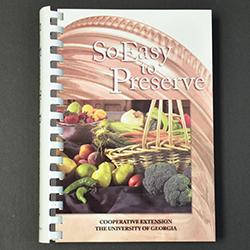 Complete Guide to Home Canning, can be downloaded free here	https://nchfp.uga.edu/publications/publications_usda.html#gsc.tab=0or purchased here https://edustore.purdue.edu/item.asp?Item_Number=AIG-539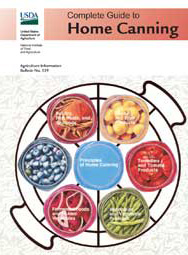 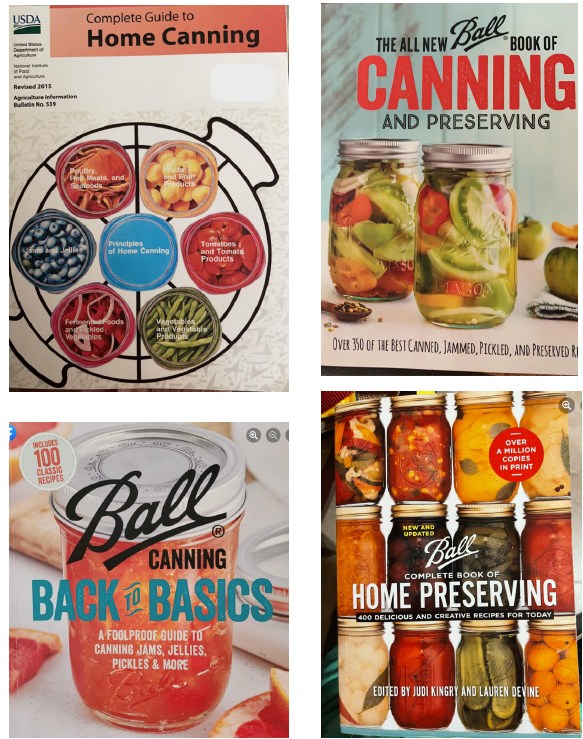 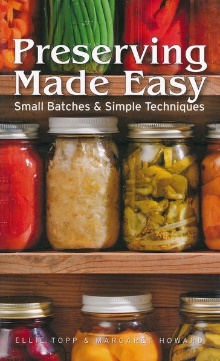 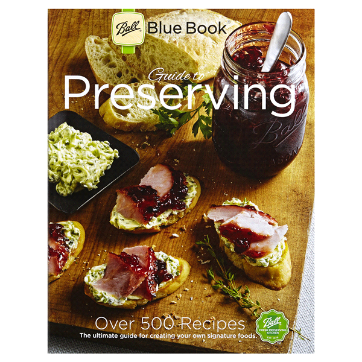 